																																																															Łódź, dnia 26.01.2022 r.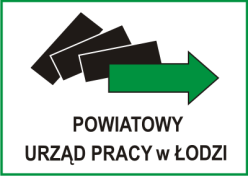 INFORMACJA O KWOCIEZamawiający Powiatowy Urząd Pracy w Łodzi, 93-121 Łódź, ul. Milionowa 91, na podstawie art. 222 ust. 4 ustawy z dnia 11 września 2019 r. –Prawo zamówień publicznych (Dz. U. z 2021 r. poz. 1129 ze zm.) informuje, że na sfinansowanie zamówienia publicznego pn. „Odnowienie wsparcia serwisowego dla infrastruktury serwerowej” zamierza przeznaczyć kwotę w wysokości: 325 459,67 zł brutto.
